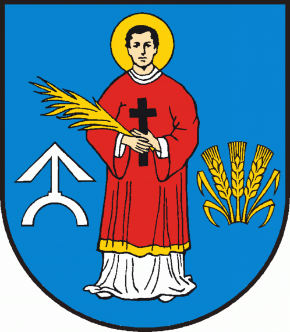 R A D A    G M I N Y   P A C Y N Awww.pacyna.mazowsze.pl   09-541  Pacyna, ul. Wyzwolenia  7, tel./fax  (024) 285-80-54,  285-80-64,   e-mail: gmina@pacyna.mazowsze.plOrA.0002.17.2022                                                                            Pacyna,  20 grudnia 2022r.O g ł o s z e n i e o terminie sesjiZawiadamiam, że w  dniu 29 grudnia 2022r.  (czwartek)  o godz. 12:00 (sala narad)  odbędzie się XLV Sesja Rady Gminy Pacyna.Proponowana tematyka obrad:1.  Otwarcie Sesji i stwierdzenie prawomocności obrad.2.  Przyjęcie porządku obrad.3.  Przyjęcie protokołu z XLIV Sesji4.  Interpelacje i zapytania radnych.5. Podjęcie uchwały w sprawie zmiany uchwały budżetowej nr 142/XXVII/2021 Rady   
     Gminy Pacyna na rok 2022.6.  Podjęcie uchwały sprawie przyjęcia Wieloletniej Prognozy Finansowej Gminy Pacyna na lata 
     2023 – 2027.7.   Podjęcie uchwały w sprawie przyjęcia budżetu Gminy Pacyna na rok 2023.8.   Odpowiedzi na interpelacje i zapytania radnych.9.   Wolne wnioski radnych.
10. Zakończenie obrad.Informuję, że Sesja będzie transmitowana i utrwalana za pomocą urządzeń rejestrujących obraz
i dźwięk.                                                                                     Przewodnicząca Rady Gminy
(-) Maria Obidowska